ПриложениеОтчет о проведенных мероприятиях в рамках добровольческой акции  «Осенняя неделя добра - эстафета добрых дел #ДОБРЫЙТАТАРСТАН #МӘРХӘМӘТЛЕТАТАРСТАН»Информационная таблицаВ целях формирования гражданской позиции, милосердия в обществе, продвижения новых идей добровольчества как важного ресурса решения социальных проблем, повышения гражданской активности населения с 25 сентября по 2 октября в Республике Татарстан стартовала акция "ОСЕННЯЯ НЕДЕЛЯ ДОБРА - ЭСТАФЕТА ДОБРЫХ ДЕЛ#ДОБРЫЙТАТАРСТАН #МЭРХЭМЭТЛЕТАТАРСТАН". 26.09.2017г. ПБ «Ляйсан» соревнования по плаванию среди воспитанников ДЮСШ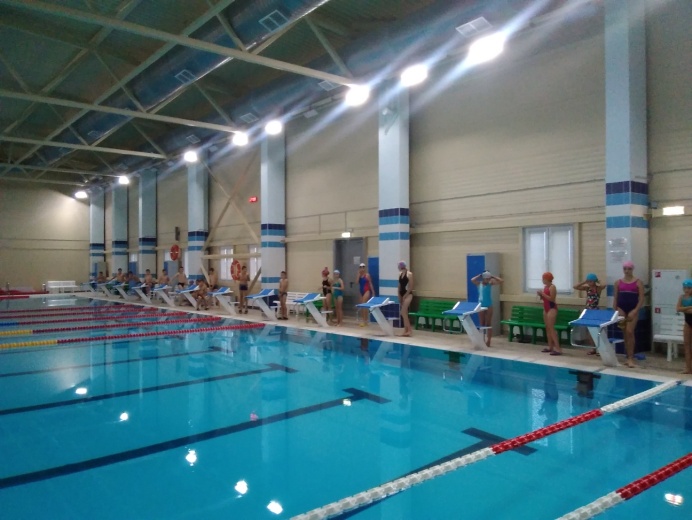 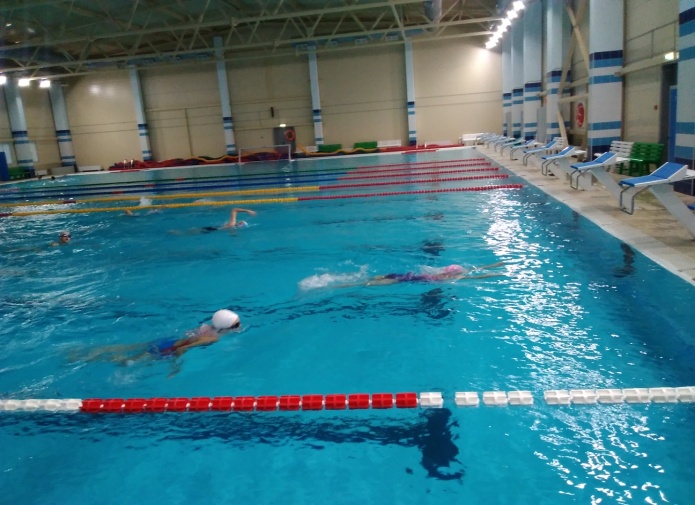 27.09.2017г. УСЗ «Алина» открытая тренировка сборной Алькеевского МР по мини футболу перед стартом финала Первенства РТ по мини футболу.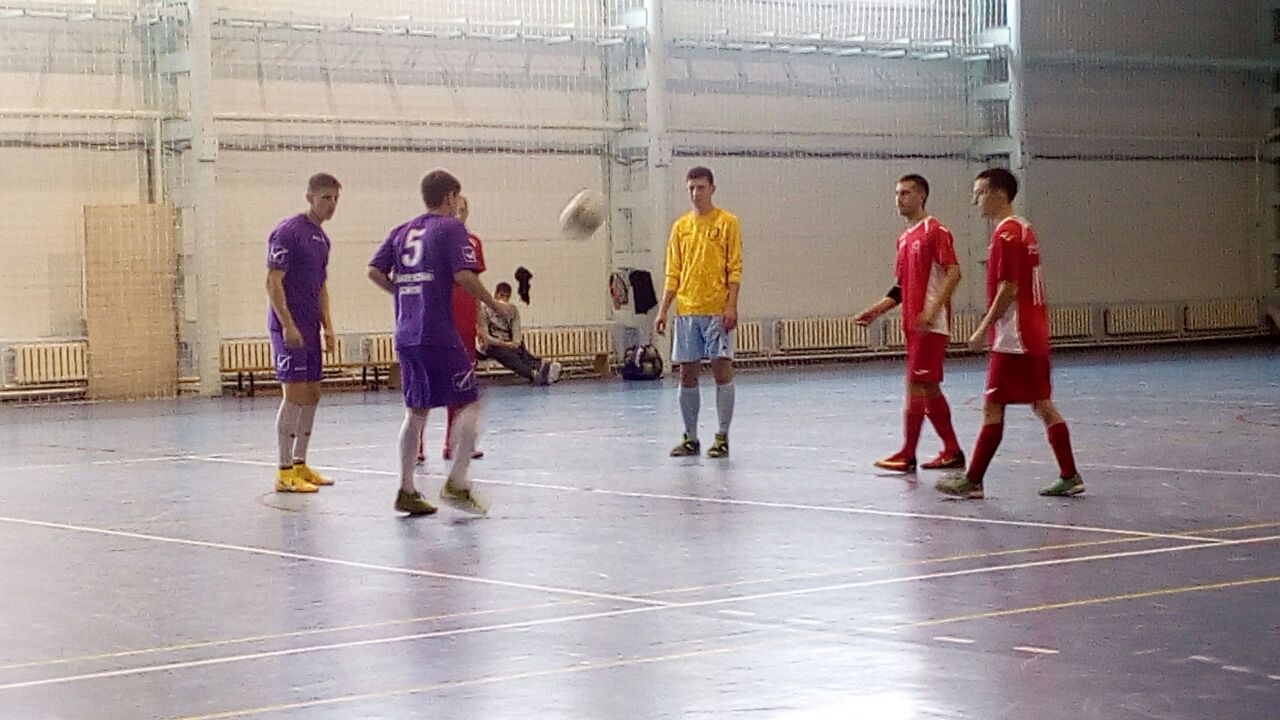 29.09.2017 УСЗ «Алина» спортплощадка(вариант №7) товарищеская встреча по мини футболу среди начинающих футболистов ДЮСШ.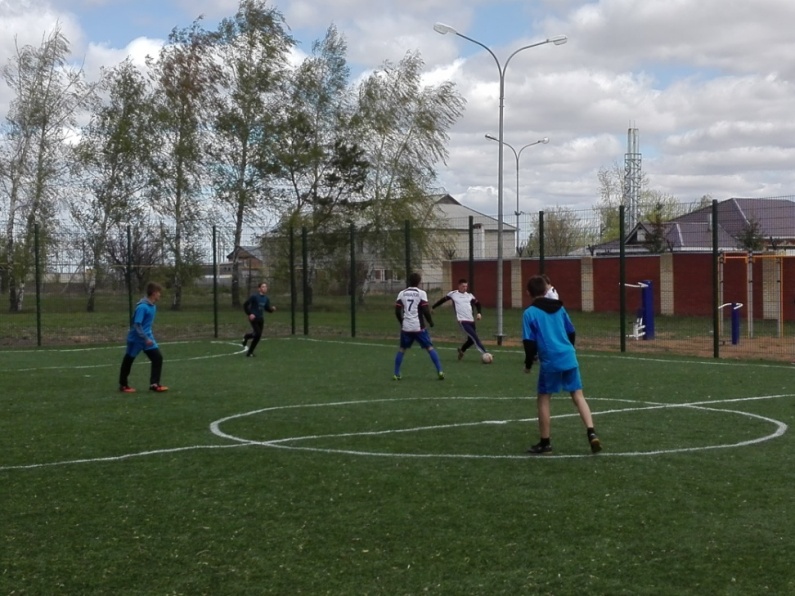 30.09.2017г. выполнение нормативов ГТО среди общеобразовательных школ 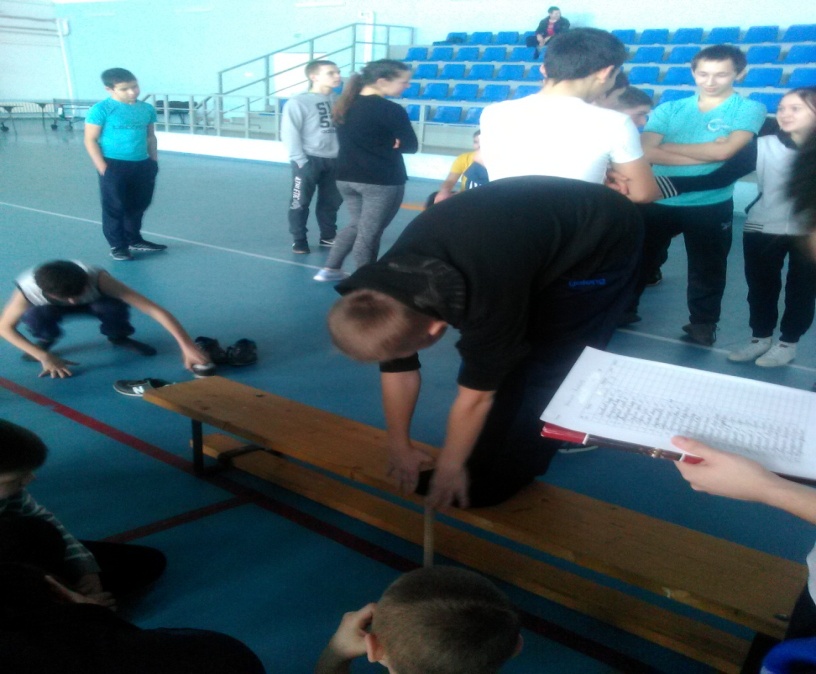 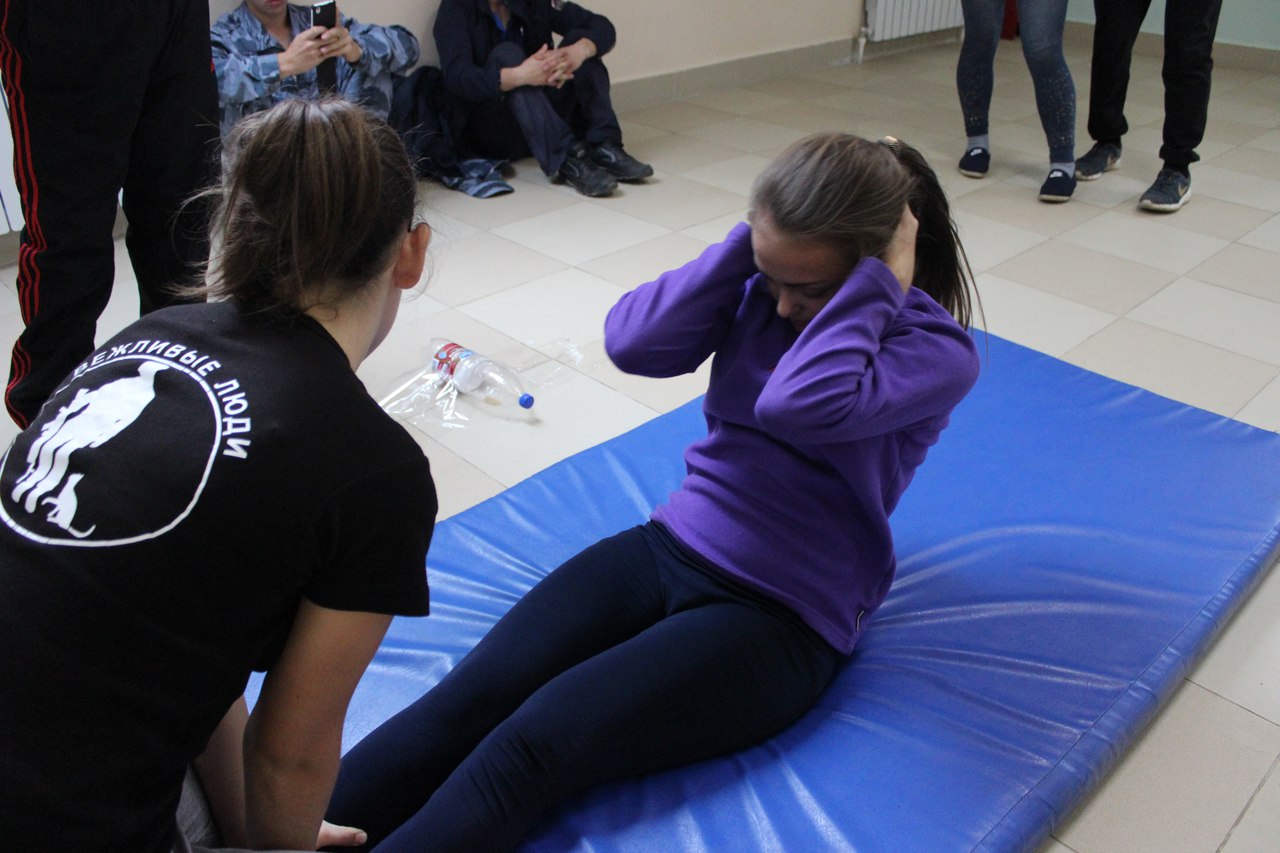 Наименование района/городаКоличество реализованных добровольческих инициатив (акций, мероприятий)Количество добровольцев, задействованных в мероприятияхКоличество организаций, предприятий, принявших участие в акцииОбщее количество  благополучателейОбщий объем благотворительных средств, направленных благополучателям (руб.)Объем средств, направленных на оказание помощи детям – сиротам (руб.)Объем средств, направленных на оказание помощи многодетным семьям (руб.)Объем средств, направленных на оказание помощи детям инвалидам (руб.)Количество  социальных учреждени, получивших поддержкуАлькеевский 